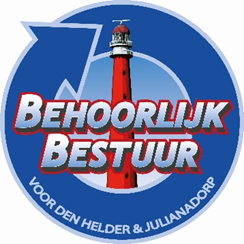 Amendement De gemeenteraad van Den Helder, in vergadering bijeen op 27 maart 2023; gelezen het voorstel met betrekking tot de evaluatie van de Jongerenadviesraad met kenmerk 2023-005472besluituitgangspunt 2 van beslispunt 1. van het ontwerpbesluit aan te vullen met de volgende tekst:De zittende leden van de JAR, wordt na het bereiken van de leeftijd van 25 jaar de mogelijkheid geboden, hun deelname te verlengen, met een maximum van 2 jaar. De JAR dient hierover te besluiten.S. HamerslagBehoorlijk Bestuur voor Den Helder & JulianadorpToelichting:Deze tekst aanvulling is bedoeld, om de Jongeren Advies Raad de mogelijkheid te bieden dit instrument in te zetten. Zo kan worden voorkomen dat de JAR ongewenst kennis, kunde en ervaring kwijt raakt.
Ook biedt het een mogelijkheid om wat langer aangesteld te blijven om bijvoorbeeld op volledige sterkte te blijven wanneer er nog geen passende vervanger is gevonden voor de vacature die vrij komt nadat een JAR lid de leeftijd van 25 jaar bereikt.Namens de fractie van Behoorlijk Bestuur voor Den Helder en Julianadorp,S. Hamerslag